Technical Qualifications:Diploma in Computerized Financial Accounting: Tally (DCFA)From:G Tech Computer Education.Diploma in computer Application (DCA)From:Merit Advanced Technology, Kerala, India.COMPUTER SKILL SETS:Operating System: Windows XP,Vista, Windows 7 and Windows 8	Word Processor       : MS - WordSpread Sheet           : Advanced ExcelPresentation             : Power Point	Strengths and Achievements:Self motivated and talented to put forward innovative ideas.Can quickly grasp and learn new technologies.Dedicated, innovative and self-motivated tea player.Patience, sincere, committed, hard working, optimistic.Ability Adapt Quickly to changes.DeclarationI hereby declare that the above furnished details are true to the best of my knowledge and belief.Curriculum Vitae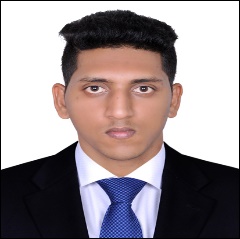 JAMSHEER Deira , DubaiE-mail:Jamsheer.248763@2freemail.com Personal Details:Date of Birth -20/11/1990Gender -MaleNationality -IndianMarital status – SingleCommunication skills -English,Malayalam. Tamil, Arabic(Basic)Visa Status:        Visit VisaHobbies:Listening music, Playing football,Browsing, Career ObjectiveTo obtain a challenging position offering growth, potential and responsibilities in an organization, to make effective use of my skills, grow professionally and be successful.Professional Experience1. Working for INDUS MOTORS, KERELA,INDIA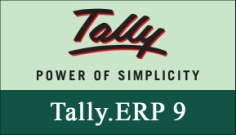 Designation: Accountant DURATION: 2011 to 2014Job Responsibilities:-Maintaining Books of Accounts and Post them in to Tally Accounting Software.Monthly management account preparationTo complete and maintain sales invoices and report.Bank reconciliation, posting and balancing.Daily Cash and Cheque receipt posting. Prepare,examine,and analyze accounting records,financial statement  and other financial reports to assess accuracy,completeness and conformance to reporting and procedural standardsCompute taxes owed and prepare tax returns,ensuring compliance with payments, reporting and other tax requirementsAnalyze business operation, trends, costs, revenues, financial commitments and obligation to project future revenues and expenses or provide adviceReport to management regarding the finances of establishmentEstablish tables of accounts and assign entries to properDevelop, maintain, and analyze budgets, preparing periodic reports that compare budgets costs to actual costs.Educational Qualifications:GraduationB.com(  MG University,India).            Plus Two (Presidency College ,Pattambi)